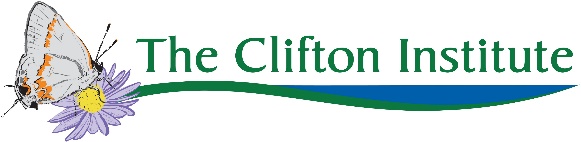 Thank you for your interest in The Clifton Institute! We are excited to work with you and want to do everything we can so that we all have an enjoyable and productive experience. First, please send us any documents you have from your school with guidelines and / or requirements for the internship.Second, please take a few minutes to explore our website, cliftoninstitute.org, and our social media pages (Facebook, Instagram, and Twitter). Then, respond to the following questions:What dates would you like your internship to take place?Do you need to spend a certain number of hours on the internship? If so, how many?What part of our work and/or mission are you most interested in and why? Are you interested in spending time indoors or outdoors?Please rank your interest in working in the following areas:Environmental educationConservation and/or habitat restorationScientific researchSocial media and communicationsOther: _________________________________________________________________Do you have any skills, interests, or knowledge (e.g. photography, dragonfly identification, coding…) that you would like to use during the internship?Intern name:							Date: